PLAN ÚNICO DE ESPECIALIZACIONES MÉDICAS (PUEM) PROGRAMA OPERATIVO 2020 CURSO DE ALTA ESPECIALIDAD EN ENDOSCOPIA GASTROINTESTINALMÉDICA SURUNIVERSIDAD NACIONAL AUTÓNOMA DE MÉXICOCONTENIDO 0. Índice1. Introducción 2. Justificación del programa operativo 3. Temario del programa académico 4.- Características de los participantes 5. Listado de alumnos 6. Guardias 7. Periodos vacacionales 8. Estancia hospitalaria y rotaciones externas  9. Actividades cotidianas 10. Actividades extracurriculares  11. Títulos de los proyectos (protocolos) de investigación  12. Evaluación del alumno  13. Anexos INTRODUCCIÓN. La Endoscopia del Aparato Digestivo, durante las últimas décadas ha presentado avances impresionantes derivado del desarrollo tecnológico, tanto en los equipos de endoscopia per se como en los accesorios que se utilizan para el diagnóstico y tratamiento de las distintas patologías del tracto digestivo. La endoscopia es el método más objetivo para valorar la patología de todo el tracto digestivo que en sus inicios era solamente diagnóstica pero que a través del tiempo se ha ido posicionando en la gastroenterología, la cirugía y otras especialidades al desarrollarse numerosos procedimientos terapéuticos, cuya efectividad y seguridad han superado las distintas pruebas y ha permitido contar con muchas otras opciones terapéuticas en  beneficio de los enfermos con problemas gastroenterologicos al grado que podemos decir que en la actualidad la gastroenterología es inconsebible sin la endoscopia gastrointestinal.El servicio de endoscopia atiende a pacientes derivados de otras especialidades como son Medicina Interna, Cirugía, Oncología, Consulta Externa de las distintas sub especialidades, Urgencias y de otros hospitales de referencia lo que permite realizar un gran número de procedimientos endoscopicos en las distintas patología del tracto digestivo como son: enfermedad por reflujo gastro esofágico (ERGE), enfermedad ácido péptica, sangrado de tubo digestivo alto, medio y bajo, procedimientos terapéuticos de urgencia, dilataciones neumáticas y mecánicas, gastrostomías, yeyunostomias, prótesis esofágicas, biliares , de colon, intestino delgado, pancreáticas etc. DATOS GENERALES.Denominación del curso: Curso de Alta Especialidad en Endoscopia GastrointestinalDuración del año académico: 01 de marzo de 2020 al 28 de febrero de 2020Unidad Médica sede: Hospital Médica SurInstitución de Educación Superior que reconoce el curso: Universidad Nacional Autónoma de MéxicoCuerpo Directivo de la sede.Director: Lic. Juan Carlos Griera HernandoDirector Médico: Dr. Octavio González ChonDirectora Académica: Dra. Carmen Zavala GarcíaSub directora Académiva Dra. Ivonne Karina Becerra LaparraJefe de Investigación: Dr. Norberto Chávez TapiaPersonal Docente:Profesor Titular: Dr. Fernando Rojas MendozaProfesor Adjunto: Dra. Nancy Edith Aguilar OlivosProfesores Invitados o Colaboradores:Dr. Misael Uribe EsquivelDr. Norberto Chávez TapiaDr. Jorge Hernández CallerosDr. Gustavo Arturo Rodríguez LealDr. Javier Lizardi CerveraDr. Eduardo Sánchez CortésDr. Erick López MéndezDr. Miguel Angel Ramírez LunaDr. Felix Téllez AvilaDr. Ivan Hiave López MéndezDr. Justo Fernández RiveroDr. Miguel Angel Morán ConsuelosDr. Eduardo Cerda ContrerasJUSTIFICACIÓN.En la década de los ochenta surge el proyecto Médica Sur. Desde sus inicios, se contempló un hospital en el que como centro fundamental estuviera el paciente apoyado por la asistencia, la investigación y la docencia.  La VISIÓN de Médica Sur es un reflejo de lo anterior: Ser el Grupo de Servicios Médicos de mayor prestigio en México en atención a la comunidad, en desarrollo de la docencia e investigación biomédica en la vanguardia tecnológica. Ser autosustentable y rentable a capacidades alcanzables por la población.En 1995 inició el Internado de Pregrado, así como también el Curso de Especialización de Medicina del Enfermo en Estado Crítico. En el año de 1997 se fueron incorporando los programas de Radiología e Imagen, Medicina Interna, Patología Clínica y Resonancia Magnética. A partir del 2004 comenzaron a desarrollarse nuevos programas de posgrado, educación médica continua y en el año 2016 inicio el curso de Alta Especialidad en Endoscopia Gastrointestinal como un nuevo proyecto académico  que ha contribuido al fortalecimiento de los programas educativos que se imparten en Médica Sur. Para poder cumplir con la visión de Médica Sur, es necesario tener un plan (programa operativo) que incluya tanto lo que la Universidad nos da como pauta como también el plan de desarrollo institucional que se tiene para los alumnos. Contiene una serie de elementos y marca la línea de “cómo educar”, da las directrices de la institución (UNAM) aterrizando el propio programa operativo a la práctica. Tanto el alumno como el docente formamos la parte “operativa” de dicho programa para hacerlo transcendente.4.-  CARACTERÍSTICAS DE LOS PARTICIPANTES4.1 REQUISITOS DE LOS ALUMNOS PARA:4.1.1. INGRESO AL CURSO: La endoscopia gastrointestinal actual, es diagnóstica y terapéutica por lo tanto el perfil del médico endoscopista deberá fundamentarse en conocimientos profundos del área gastrointestinal. El aspirante deberá tener: La especialidad concluida en Gastroenterología y/o Cirugía General.Certificación por el Consejo Mexicano correspondiente a su especialidad.Carta de aceptación  otorgada por la Institución.Cumplir los requisitos internos de la Institución (examen de conocimientos, psicometricos y entrevistas).Edad Máxima 35 años.El alumno con más de tres años de concluida su especialidad de base, deberá tener el reconocimiento respectivo de la especialidad.PERMANENCIA: Estar inscrito en la Facultad de Medicina,Cumplir con el programa establecido.Aprobar el módulo previo antes de la evaluación del siguiente.Realizar un protocolo de investigación, concluirlo y publicar los resultados.TEMARIO DEL PROGRAMA ACADÉMICO.TRABAJO DE ATENCIÓN MÉDICA.El trabajo de atención médica se evalúa de manera mensual mediante un formato que incluye los tres núcleos de las competencias:Conocimientos previosDestrezasNúcleo actitudinalEn el servicio de endoscopia gastrointestinal donde se encuentran los residentes, se encuentran adscritos que son quienes evalúan a los residentes de acuerdo al formato; también se incluyen las rotaciones externas de los residentes que deberán ser calificadas  de acuerdo al formato.SEMINARIO DE INVESTIGACIÓN. El seminario de investigación se lleva a cabo de la siguiente manera:En el reglamento se toma como parte de su calificación, la publicación de un artículo de manera semestral.Todos los martes durante todo el año se lleva a cabo la revisión bibliográfica y se exponen dos artículos relacionados con áreas de la endoscopia gastrointestinal .La revisión  funciona de manera interactiva ya que durante su desarrollo todos los residentes deben opinar sobre la metodología del artículo, interpretación de tablas, resultados al igual que los profesores titulares y profesores invitados relacionados con la materia. Curso de Elaboración de Tesis donde se toman en cuenta desde la elaboración de la tesis, elección del tutor, pregunta de investigación y análisis estadístico hasta ética en investigación. SEMINARIO DE EDUCACIÓN.El seminario de educación lo llevamos a cabo de manera semanal evaluando las clases que imparte cada residente, es una enseñanza y evaluación continua con retroalimentación en la forma de dar la clase, la elaboración de la presentación.LISTA DE LOS ALUMNOS.GUARDIAS.No hay guardias en alta especialidad por lo que la jornada académica  se realiza de lunes a sábado de 7am a las 18hrs y en caso de urgencia se cintactara vía telefónica . Es importante mencionar que los residentes tienen derecho a posguardia al terminar la entrega de pendientes cuando esta se lleva a cabo Residentes de primer año y segundo año:No hay guardia establecida y solo se llega a realiza por llamada telefónica en situaciones de urgencia.PERIODOS VACACIONALES.Residentes de primer año.Residentes de segundo año.ROTACIONES DE LA SEDE Y EXTERNAS.Residentes de primer año.Durante los primeros seis meses no hay rotaciones externas y se realizan a partir del segundo semestreDurante el primer año la rotación externa se realiza en el Hospital General  “Dr. Manuel Gea Gonzáez” por periodos de cuatro meses distribuidos en bloques de dos meses. Residentes de segundo año.Durante el segundo la rotación externa se realiza en el Hospital General “Dr. Manuel Gea González” por un periódo de dos meses y un mes en el Hospital Universitario Vall d´Hebrón en Barcelona, España.ACTIVIDADES COTIDIANAS:Diariamente a las 7:00a.m. se revisan la programación de estudios y se distribuyen en base a la complejidad de los mismos. Los casos complejos se comentan y se planean para su abordaje y resolución con los médicos adscritos. El seguimiento de los pacientes en hospitalización corre a cargo del servicio de gastroenterología y medicina interna cluyendo los fines de semana en coordinación con los residentes de endoscopia gastrointestinal. La distibución de los procedimiento entre los residentes dependera del grado académico y la complejidad del mismo y estos  con mayor frecuencia son:Esófago gastro duodenoscopiaColonoscopiaPolipectomia gástrica y de colonHemorragia del tubo digestivo altoHemorragia del tubo digestibo bajoLigadura varicealColocación de sonda naso yeyunalGastrostomiaUltrasonido endoscopicoColangio pancreatografía endoscopicaEnteroscopiaColangioscopia4.-    Todos los procedimientos endoscopicos son supervisados por los médicos adscritos 5.-    Los documentos administrativos que tienen la obligación de realizar los residentes son:Historia Clínica Nota de ingreso Nota transoperatoriaÓrdenes médicas Consentimientos informados Nota de egreso Informe de endoscopia en expediente clínicoLas sesiones hospitalarias que se realizan en el hospital y a las cuales los residentes deben acudir de manera obligatoria:Sesión de caso Clínico CerradoSesión General de ResidentesSesión de la Sociedad de Médicos de Médica SurEstas sesiones son mensuales. PROYECTO PARA OBTENER EL GRADO ACADÉMICO: Es mediante la tesis y se hará una modificación al reglamento para que sea obligatorio la publicación de las tesis previo al diploma de Médica Sur. Deberán enviar y presentar un trabajo de investigación en el Congreso Nacional de Endoscopia Gastrorintestinal, en el Congreso Nacional de Gastroenterología, en la Semana de las Enfermedades Digestivas de España y en la DDW .ACTIVIDADES EXTRACURRICULARES.Los congresos a los que acuden los alumnos no son programados con anterioridad. Existe en Médica Sur un Comité de Becas y Rotaciones en el Extranjero y de acuerdo a la solicitud de cada estudiante, el congreso al cual quiera acudir  y sus méritos académicos se decide autorizar o denegar un permiso y/o beca. EVALUACIÓN.Seminario de Investigación: los residentes deben publicar cuando menos en la revista de Médica Sur, un artículo por trimestre. La evaluación se realiza al finalizar el año al recolectar la totalidad de los artículos publicados y en el caso de los residentes de ultimo año con la tesis, titulación oportuna y publicación del artículo.  Seminario de educación: se califican las clases impartidas a sus compañeros y la participación y comentarios hechos en las mismas.  Seminario de Atención Médica: Se evalúa de manera trimestral con un examen clínico objetivo estructurado y el examen teórico práctico que se realiza mensualmente.La calificación MÍNIMA APROBATORIA es de 6. Dentro del Reglamento General de Residentes está estipulado que aquel residente que no presente el examen podrá no ser aprobado al siguiente año e incluso aquel residente que no apruebe el examen.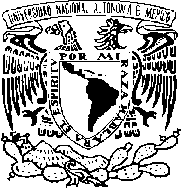 Facultad de Medicina UNAM División Estudios de PosgradoSubdivisión de Especializaciones MédicasDepartamento de Desarrollo Curricular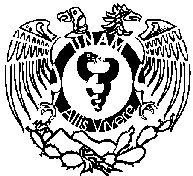 FECHAPRESENTATEMA10-MarzoRicardo / DanielArtículo17-MarzoJorgeColonoscopia: indicaciones, contraindicaciones, complicaciones y manejo24-MarzoDanielCalidad de colonoscopia y preparación colonoscopia31-MarzoLuisSangrado de Tubo Digestivo alto no variceal07-AbrilRicardoAINEs, anticoagulantes y antiagregantes14-AbrilDanielSangrado de Tubo Digestivo alto de origen variceal21-AbrilGEAEnfermedad por Reflujo Gastroesofágico 28-AbrilGEAEsófago de Barret05-MayoDDW12-MayoGEAEsofagitis infecciosa y eosinofílica19-MayoGEALesión esofágica por cáusticos y Manejo de cuerpos extraños26-MayoPaulinaAbordaje de Disfagia y Acalasia02-JunioGEACáncer de esófago09-JunioJuan LuisGastritis y engrosamiento de pliegues16-JunioDanielEnfermedad ulcerosa péptica23-JunioGEALesiones subepiteliales gástricas30-JunioRicardoPólipos gástricos, lesiones y condiciones premalignas04-JulioMelanieCáncer Gástrico 07-JulioCongreso MS 14-JulioGEAEndoscopia post quirúrgica21-JulioDanielSangrado de intestino medio, generalidades enteroscopia y videocápsula28-JulioGEAEnfermedad celiaca y Enteropatía por AINES04-AgostoGEATumores del intestino delgado11-AgostoGEASangrado de tubo digestivo bajo18-AgostoECOS gastroenterología25-AgostoKristelColitis: Colitis isquémica, postradiación y pseudomembranosa01-SepReunión Nacional AMEGEnfermedad diverticular08-SepGEAEnfermedad inflamatoria intestinal15-SepReunión Nacional AMEG22-SepDanielPólipos de colon y polipectomía29-SepRamónSíndromes polipósicos hereditarios06-OctubreGEACáncer colorrectal13-OctubreFernandaManejo de complicaciones de CPRE20-OctubreGEAColedocolitiasis /Lito difícil27-OctubreRicardoEstenosis biliares benignas y Lesión iatrógena de vía biliar03-NovFernandoTumor ámpula de Váter y Colangiocarcinoma10-NovDanielManejo de complicaciones locales de Pancreatitis Aguda17-NovGEATumores quísticos de páncreas24 NovSemana Nacional Gastro01-DicGEACáncer de páncreas y otros tumoresCONOCIMIENTOS PREVIOS PUNTUACIÓN MÁXIMA POR CADA RUBRO: 2 puntosOBSERVACIONES1.- Conoce la historia natural de los padecimientos de los pacientes del servicio2.- De acuerdo al grado académico, conoce la etiología y la fisiopatología, de los padecimientos de los pacientes del servicio3.- Obtiene y registra datos clínicos confiables en la Historia Clínica  4.- De acuerdo al grado académico, conoce los medicamentos indicados al paciente5.- De acuerdo al grado académico, interpreta correctamente estudios de laboratorio y gabinete.TOTAL: HABILIDADES Y DESTREZASPUNTUACIÓN MÁXIMA POR CADA RUBRO: 1 puntoOBSERVACIONES1.- Participación activa durante los procedimientosOBSERVACIONES2.- Exploración endoscópica sistematicaOBSERVACIONES3.- Organización en el trabajoOBSERVACIONES4.- Llenado correcto del expediente clínicoOBSERVACIONES5.- Revisión diaria de la programaciónOBSERVACIONES6.- Discusión de los casos y paso de visita con el Médico tratanteOBSERVACIONES7.- Realización de procedimientos endoscópicos OBSERVACIONES8.- Habilidad y abordaje endoscopicoOBSERVACIONES9.- Habilidad para buscar e interpretar bibliografía médicaOBSERVACIONES10.- Entrega a los profesores el borrador de un artículo ya sea de revisión o reporte de caso para publicar 2 semanas previos a su finalizaciónOBSERVACIONESTOTAL:NÚCLEO ACTITUDINALPUNTUACIÓN MÁXIMA POR CADA RUBRO: 1 punto 
 
grama General de Y DESTREZASios de la rotaciOBSERVACIONES1.- Puntualidad y asistenciaOBSERVACIONES2.- Iniciativa y motivación en su trabajoOBSERVACIONES3.- Compromiso con la InstituciónOBSERVACIONES4.- Establece relaciones interpersonales de manera respetuosa con sus jefes inmediatos, compañeros y personal del hospitalOBSERVACIONES5.- Establece relaciones interpersonales de manera respetuosa con pacientes y familiaresOBSERVACIONES6.- Es facilitador de conocimientos con los médicos de menor rango académico y estudiantesOBSERVACIONES7.- Acepta racionalmente las críticasOBSERVACIONES8.- Cumple con las actividades inherentes a su grado académico con calidez humana y profesionalismoOBSERVACIONES9.- Asume los resultados obtenidos en sus actividades y sus consecuenciasOBSERVACIONES10.- Informa a las autoridades con veracidad y objetividad los problemas diarios de la rotaciónOBSERVACIONESTOTAL:TOTAL EN EL NÚCLEO DE CONOCIMIENTOS PREVIOS TOTAL EN EL NÚCLEO DE HABILIDADES Y DESTREZASTOTAL EN EL NÚCLEO ACTITUDINALPROMEDIO DEL MESTOTALES:R 2BALANZARLÓPEZRICARDOR-1GONZÁLEZ  HERMOSILLOCORNEJODANIELMARZOABRILMAYOJUNIOJULIOAGOSTOSEPTOCTNOVDICENEFEBDANIEL GONZÁLEZ HERMOSILLO CORNEJO Vac VacMARZOABRILMAYOJUNIOAGOSTOSEPOCTNOVDICENEFEBRICARDO BALANZÁ LÓPEZVacVacMARABRILMAYJUNJULIOAGOSSEPTOCTNOVDICENEFEBDANIEL GONZÁLEZ HERMOSILLO CORNEJOHGHGHGHGMARZOABRILMAYOJUNIOJULIOAGOSTOSEPTOCTNOVDICENEFEBRICARDO BALANZÁ LÓPEZ HGHGHVDHCriterios de Evaluación de Alta Especialidad en Endoscopia Gastrointestinal Criterios de Evaluación de Alta Especialidad en Endoscopia Gastrointestinal Criterios de Evaluación de Alta Especialidad en Endoscopia Gastrointestinal Criterios de Evaluación de Alta Especialidad en Endoscopia Gastrointestinal No. Criterio Porcentaje Condiciones 1 Conocimientos25% Evaluación mensual2 Habilidades y destrezas25% Evaluación semanal3 Desarrollo de un artículo  15% Un artículo por semana4 Clases 15% 5 Rotaciones 20% Calificaciones de rotaciones 